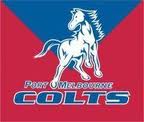 Medical / Emergency DetailsMedical / Emergency DetailsMedical / Emergency DetailsMedical / Emergency DetailsVenueJL Murphy ReserveJL Murphy ReserveJL Murphy ReserveAddress390 Williamstown Rd, Port Melbourne (Mel 56 K2)390 Williamstown Rd, Port Melbourne (Mel 56 K2)390 Williamstown Rd, Port Melbourne (Mel 56 K2)Medical CentreSt Kilda Superclinic (Mel 58 B11)Level 1, Acland Court, 156-1460 Acland St, ST KILDA St Kilda Superclinic (Mel 58 B11)Level 1, Acland Court, 156-1460 Acland St, ST KILDA St Kilda Superclinic (Mel 58 B11)Level 1, Acland Court, 156-1460 Acland St, ST KILDA 9525 57669525 57669525 5766Open 'til 10.00pmOpen 'til 10.00pmOpen 'til 10.00pmHospitalAlfred Hospital, 55 Commercial Rd, PrahranAlfred Hospital, 55 Commercial Rd, PrahranAlfred Hospital, 55 Commercial Rd, Prahran9076 20009076 20009076 2000Match Day CoordinatorLes Stewart: 0409 358063Les Stewart: 0409 358063Les Stewart: 0409 358063On GAME DAYOn GAME DAYOn GAME DAYOn GAME DAYGround preparation (PETER MARTIN / LES STEWART)Ground marked (incl. zones)Team benchesSpectator viewing line(min 2m from boundary line)Goal postsMarked  Marked  Marked  Padded  Ground Manager STATION / areaIdentified / preparedGround Manager office to be located outside HOME change room 1.Trestle and chairIdentified / preparedGround Manager office to be located outside HOME change room 1.Trestle and chairSirenConnected to power in Umpires room and placed on scorers table near Aanensen ovalNon-powered back-up in place Connected to power in Umpires room and placed on scorers table near Aanensen ovalNon-powered back-up in place Covid Requirements BernadeneAll required signage on displayHand sanitiser to be available at canteen and first aid station.Team Managers should also have sanitiser in training bags.Check in signs for pavilion.All required signage on displayHand sanitiser to be available at canteen and first aid station.Team Managers should also have sanitiser in training bags.Check in signs for pavilion.Timekeeper/sTimekeeper table and chairs placed at both ovalsScorers to use timers on mobile phonesElectronic scoreboard on Woodruff to be connected and powered up. Laptop must be in shady position or will over heat.Scoreboard on Aanensen to be taken out ready to operate.Timekeeper table and chairs placed at both ovalsScorers to use timers on mobile phonesElectronic scoreboard on Woodruff to be connected and powered up. Laptop must be in shady position or will over heat.Scoreboard on Aanensen to be taken out ready to operate.□□□First aidNo official first aid person on duty but Les will act as trainer support. Stretchers to be placed on each oval and a central first aid kit available for the public in trainers room.Need hand sanitiser at first aid stationNo official first aid person on duty but Les will act as trainer support. Stretchers to be placed on each oval and a central first aid kit available for the public in trainers room.Need hand sanitiser at first aid stationStretchersOne (1) approved stretcher provided for each oval being used.Stretcher/s visible and accessibleOne (1) approved stretcher provided for each oval being used.Stretcher/s visible and accessible□□Emergency AccessEntrance from Graham St. Open gate using keyUnobstructed access (& exit) for emergency vehicle to venue and arena Unobstructed access (& exit) for emergency vehicle to venue and arena Public Toilets CleanAccessibleSocial room toilets, clean and supplied with paper.Disabled toilet cleaned, toilet paper and ensure accessible.CleanAccessibleSocial room toilets, clean and supplied with paper.Disabled toilet cleaned, toilet paper and ensure accessible.□□□ChangeroomsSwept out, make sure all in clean condition.Place toilet paper and liquid soap in each change room.No excess equipment should be in changeroomsSwept out, make sure all in clean condition.Place toilet paper and liquid soap in each change room.No excess equipment should be in changerooms□□□SignageAll sponsor signs to be put up on fencesVertical sponsor signs to be on display near canteenAll changerooms to be labelled – with game schedule and allocated changeroomsUmpires room signage to be placed on door.All sponsor signs to be put up on fencesVertical sponsor signs to be on display near canteenAll changerooms to be labelled – with game schedule and allocated changeroomsUmpires room signage to be placed on door.□□□□Match FixturesMatch fixtures supplied by Peter Martin on A3 sheets to be put up outside all changerooms, near canteen and near BBQ.Teams underlined in coloured marker to indicate which changeroom they have been allocated.Match fixtures supplied by Peter Martin on A3 sheets to be put up outside all changerooms, near canteen and near BBQ.Teams underlined in coloured marker to indicate which changeroom they have been allocated.□□Traffic ManagementDisabled parking signed and available in semi circle driveway. Ensure no parking on site.Place cones at circular drive entrance on busy day and indicate it is for disabled parking and committee only.Disabled parking availableEnsure no parking on site.Place cones at circular drive entrance on busy day and indicate it is for disabled parking and committee only.Disabled parking available□□Social RoomsAll chairs taken down from tables.Heater turned on if applicableTV turned on to young children channelHigh tables and stools to be placed outside undercover.All chairs taken down from tables.Heater turned on if applicableTV turned on to young children channelHigh tables and stools to be placed outside undercover.□□□□Food and beverageSteve to coordinateStaffed – open from 8amCoffee - available from 8amEgg and bacon rolls available asap

Kitchen / canteen
Cut bacon, Cut bread rolls
Get sauces (tomato / soy) and mustards ready
Fill up water in hot dog and dim sim machines, turn on.Turn on pie warmer, turn on oven, put pies in the oven
Make sure the fridges are full of drinks
Get the lollies out
Don’t forget the fresh fruit
Open window to canteenLook out for award certificates for teams – these to be honoured at the canteenStaffed – open from 8amCoffee - available from 8amEgg and bacon rolls available asap

Kitchen / canteen
Cut bacon, Cut bread rolls
Get sauces (tomato / soy) and mustards ready
Fill up water in hot dog and dim sim machines, turn on.Turn on pie warmer, turn on oven, put pies in the oven
Make sure the fridges are full of drinks
Get the lollies out
Don’t forget the fresh fruit
Open window to canteenLook out for award certificates for teams – these to be honoured at the canteen□□□